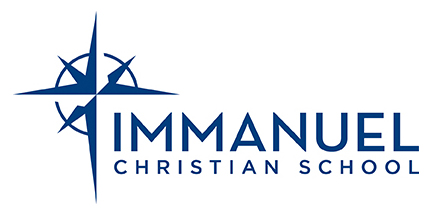 Application McNally Fund for Christian Character-In-Action Immanuel Christian SchoolWhat is the McNally Fund?The McNally Fund for Christian Character-In-Action is designed to focus our attention upon the important goal of Christian education.  That goal is the imitation of Jesus Christ Himself.  It is to move us from hearer to doer, to move us from merely hearing the words that Christ spoke to doing what Christ taught us to do.  Dan McNally served as the Assistant Administrator at Immanuel Christian School from 1997 – 2005.  He died in June 2005 after a courageous battle with brain cancer.  Throughout Dan’s life, he was firm in his conviction that attention should never be placed upon himself or any other human individual, but rather upon Christ, the Divine object of our faith and practice.  Yet even as the Apostle Paul said, “Be imitators of me, just as I also am of Christ,” (1 Corinthians 11:1) it is appropriate that we use the McNally Fund to lift up and honor the name of Jesus Christ as exemplified in the life of Dan McNally.  It is a fitting recognition of our goal as a Christian school and of Mr. McNally’s legacy to future generations of Immanuel Christian School students.  The McNally Fund provides financial assistance for ICS graduates for programs and training that promote Christian character in action.  There are two components to this fund:  Scholarships, which are available to every graduate of ICS and the McNally Award for Christian Character-In-Action, which is given to one graduate each year.   McNally Scholarship:Applicants for McNally Scholarships are granted up to $50 for service/leadership projects that occur in the contiguous United States or up to $100 for service/leadership projects that are located outside of the United States. Eligibility requirements are:Applicants must be a graduate of 8th grade from Immanuel Christian School.Scholarships are only available during high school, college or for qualifying projects during a gap year that occurs before age 22.Eligible programs include summer short-term mission trips, inner city ministry projects, local church ministry internships, Biblical training and leadership programs such as Summit Ministries conferences, etc.Applications should be received 30 days prior to the program or project start date.McNally Award:An ICS 8th grade graduate who receives the McNally Award for Christian Character-In-Action is eligible to receive a scholarship for up to $1,000.  Eligibility requirements are:Applicants must have been the recipient of the McNally Award for Christian Character-In-Action as an 8th grade graduate from Immanuel Christian School.Award funds are only available during high school, college or for qualifying projects during a gap year that occurs before age 22.Eligible programs include summer short-term mission trips, inner city ministry projects, local church ministry internships, Biblical training and leadership programs such as Summit Ministries conferences, etc.Applications should be received 30 days prior to the program or project start date.APPLICANT INFORMATION Please print clearly.Name _______________________________________Age __________ Birth Date__________________Mother’s Name__________________________Father’s Name___________________________________Address______________________________________________________________________________City_________________________________State______________Zip Code_______________________Phone (home)________________Phone (cell)_________________Email__________________________School/College Currently Attending_________________________________________Grade/Year______Do you work?______If yes, please list the name of your employer________________________________Please check one: I was a graduate of ICS and am applying for a $50 or $100 scholarship from the McNally fund. I was awarded the McNally Christian Character-In-Action Award at graduation and I am applying for the $1,000 award. BACKGROUND INFORMATIONA.  Please attach a one-paragraph typed summary of your testimony.B.  In what area of your relationship with Christ do you see a need for growth?________________________________________________________________________________________________________________________________________________________________________________________________C.  How will participating in this project help you grow in this area?________________________________________________________________________________________________________________________________________________________________________________________________________D.  How many years did you attend Immanuel Christian School?______Dates_______________________Grades attended __________________to___________________CHARACTER REFERENCESPlease provide a character reference (not a relative):Name_____________________________Daytime Phone______________Email____________________How do you know this person?____________________________________________________________ACTIVITY SUMMARY A.  Briefly describe the most recent community/church service project that you were/are involved in__________________________________________________________________________________________________________________________________________________________________________B.  Was this a one-time activity or on-going?                            __________one time __________ on-goingC.  Number of hours per week that you are involved with this activity_____________________________D.  Describe how you believe this activity promotes Christian character in action__________________________________________________________________________________________________________________________________________________________________________TRIP INFORMATIONA.  Date of your trip_________________________B.  Location of your trip______________________C.  The name of the church or group who is organizing your trip_________________________________C.  Support check should be made payable to____________________________D.  Mailing address for support check_______________________________________________________PERSONAL DECLARATION Please initial your agreement beside each statement below.	I am a believer in Jesus Christ, the Son of the Living God, the only way to eternal life and 	fellowship with God.	I am aware that I am a witness for Christ daily to those around me, through my speech, 	behavior and attitudes.	As an ambassador for Jesus Christ to those who do not know Him, I am committed to draw 	on His strength, daily, to show love in my words and actions.	I am committed to developing my spiritual preparation for service through prayer, the study 	of God’s Word and fellowship with other believers.	I will provide a follow-up summary within one month of completion of my service/mission 	project to Immanuel Christian School.Signature____________________________________________Date______________________________Completed application should be mailed to:  Immanuel Christian School, 6915 Braddock Road, Springfield, Virginia, 22151, Attn:  Advancement Office.